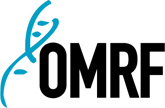 Flow Cytometry Core FacilityPre-Sort Questionnaire – AriaIIUser:  Date:  PI:  Phone:  Email:  Grant #:  Cells to be Sorted:Cell type	Cell Line	  Primary Cells	 Other:  Species:              Human           Mouse          Rat         Other:  Animal Facilty Information:  Tissue Origin or Cell Line Name:  Are the cells fixed?	    No                      Yes   Fixative:  Does the sample contain any known infectious agent:            Yes            No           UnknownIf yes, then list agent(s):  Capacity to infect human cells:                   Yes                   NoHave the cells been genetically engineered or manipulated?            Yes             NoIf yes, how were they engineered? If a virus was used then please list it.  Has project been reviewed by IBC, IRB or IACUC?       Yes          NoIBC#    IRB#    IACUC#      Assigned BSL If human donors provided the sample, were they screened for bloodborne pathogens?    Yes     NoIf yes, provide results:  Were the cells transformed using a virus such as Vaccinia viruses, EBV, HTLV-1, herpes saimilii, etc.?        Yes             No.           If Yes, list virus:  For Flow Cytometry staffSort Approval Number:  